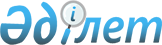 Об упразднении некоторых районных и приравненных к ним судов Республики Казахстан и кадровых вопросах судов Республики КазахстанУказ Президента Республики Казахстан от 2 июня 2022 года № 906
      В соответствии с пунктом 2 статьи 82 Конституции Республики Казахстан, пунктом 1 статьи 6, пунктами 2, 8 статьи 31, подпунктами 1), 2), 5), 7), 8), 10), 11), 12) пункта 1, подпунктом 2) пункта 3, пунктами 4, 5 статьи 34 Конституционного закона Республики Казахстан "О судебной системе и статусе судей Республики Казахстан" ПОСТАНОВЛЯЮ:
      1. Упразднить: 
      районный суд № 2 Мугалжарского района Актюбинской области; 
      районный суд № 2 Теректинского района Западно-Казахстанской области; 
      районный суд № 2 Абайского района Карагандинской области; 
      районный суд № 2 Карасуского района Костанайской области; 
      специализированный суд по административным правонарушениям города Жанаозена Мангистауской области;
      специализированный суд по административным правонарушениям города Экибастуза Павлодарской области;
      Павлодарский районный суд Павлодарской области; 
      районный суд № 2 Айыртауского района Северо-Казахстанской области; 
      районный суд № 2 района имени Габита Мусрепова Северо-Казахстанской области;
      районный суд № 2 Тайыншинского района Северо-Казахстанской области; 
      районный суд № 3 Тайыншинского района Северо-Казахстанской области; 
      районный суд № 2 Курчумского района Восточно-Казахстанской области; 
      районный суд № 2 Катон-Карагайского района Восточно-Казахстанской области;
      районный суд № 2 Уланского района Восточно-Казахстанской области.
      2. Назначить на должность судьи:  
      3. Освободить от занимаемых должностей: 
      4. Верховному Суду Республики Казахстан, Высшему Судебному Совету Республики Казахстан принять меры, вытекающие из настоящего Указа.
      5. Настоящий Указ вводится в действие со дня подписания.
					© 2012. РГП на ПХВ «Институт законодательства и правовой информации Республики Казахстан» Министерства юстиции Республики Казахстан
				
по городу Алматы:

Турксибского районного суда
Оспанбекова Аскара Кенджебековича;
по городу Шымкенту:

специализированного межрайонного суда по уголовным делам
Тусипова Сергали Калбаевича;
по Акмолинской области:

Егиндыкольского районного суда
Каскарбаева Секербая Айтошевича с освобождением от должности судьи районного суда № 2 Тайыншинского района Северо-Казахстанской области;
по Актюбинской области:

военного суда Актюбинского гарнизона
Кыдыралина Рустема Куандыковича;
Мугалжарского районного суда
Кунаеву Жаркынай Амангельдиевну с освобождением от должности судьи районного суда № 2 Мугалжарского района этой же области;
Муканова Аслана Абилгазиевича с освобождением от должности председателя районного суда № 2 Мугалжарского района этой же области;
по Алматинской области:

Панфиловского районного суда 
Утеулиева Гани Сатылганулы;
Илийского районного суда 
Бекбауову Назым Сембековну с освобождением от должности судьи районного суда № 2 Курчумского района Восточно-Казахстанской области; 
по Атырауской области:

Атырауского городского суда
Сариева Данияра Калыбаевича с освобождением от должности судьи специализированного межрайонного экономического суда этой же области;
по Западно-Казахстанской области:

суда № 2 города Уральска
Ниязова Таймаса Кенесовича с освобождением от должности председателя районного суда № 2 Теректинского района этой же области;
Теректинского районного суда
Ниязгалиева Ибрагима Кабуловича с освобождением от должности судьи районного суда № 2 Теректинского района этой же области;
по Жамбылской области: 

специализированного межрайонного экономического суда
Байдаулетову Жанну Есболовну с освобождением от должности председателя специализированного межрайонного суда по уголовным делам этой же области;
по Карагандинской области: 

Абайского районного суда
Жамангарину Ардак Аманкешовну с освобождением от должности судьи районного суда № 2 Абайского района этой же области; 
Оспанова Ерлана Советовича с освобождением от должности председателя районного суда № 2 Абайского района этой же области; 
по Костанайской области: 

Жангельдинского районного суда
Саулен Нургуль с освобождением от должности судьи Сарыаркинского районного суда города Нур-Султана;
Костанайского районного суда
Тулеева Айнара Буратовича с освобождением от должности судьи районного суда № 2 Карасуского района этой же области;
Лисаковского городского суда
Кочубаева Асылхана Булатовича с освобождением от должности судьи районного суда № 2 района имени Габита Мусрепова Северо-Казахстанской области;
Рудненского городского суда
Жумабаеву Алтнай Сембаевну с освобождением от должности судьи районного суда № 3 Тайыншинского района Северо-Казахстанской области; 
по Кызылординской области:

Сырдарьинского районного суда
Ералиева Даурена Еркинулы; 
по Мангистауской области:

Жанаозенского городского суда
Калауову Кенжекул Мамытбековну с освобождением от должности судьи специализированного суда по административным правонарушениям города Жанаозена этой же области; 
по Павлодарской области:

Экибастузского городского суда
Нурсултанову Динару Каиржановну с освобождением от должности судьи специализированного суда по административным правонарушениям города Экибастуза этой же области; 
Серикпаева Елюбая Мерденовича с освобождением от должности судьи специализированного суда по административным правонарушениям города Экибастуза этой же области;
Павлодарского городского суда
Жангазину Галию Шаметовну с освобождением от должности судьи Павлодарского районного суда этой же области;
специализированного следственного суда города Павлодара
Марданова Серика Камзеновича с освобождением от должности председателя Павлодарского районного суда этой же области;
суда № 2 города Павлодара
Сайран Асемконыр Сайранкызы с освобождением от должности судьи Павлодарского районного суда этой же области;
по Северо-Казахстанской области:

Тайыншинского районного суда
Альназирова Кайроша Бейсековича с освобождением от должности председателя районного суда № 2 Тайыншинского района этой же области; 
по Туркестанской области:  

Арысского районного суда
Ашенова Нурдаулета Толебаевича;
Келесского районного суда
Туримбекову Ажар Елбосыновну;
Сайрамского районного суда
Каракулова Ермека Жанабайулы с освобождением от должности председателя Байдибекского районного суда этой же области;
специализированного суда по административным правонарушениям Сарыагашского района
Елшибаеву Айнур Акылбековну;
по Boсточно-Казахстанской области:

суда района Алтай
Байжуменову Алию Амангельдыевну с освобождением от должности судьи районного суда № 2 Уланского района этой же области;
Бородулихинского районного суда
Ахмеджанова Серикбосына Калихановича с освобождением от должности председателя районного суда № 2 Уланского района этой же области;
Усть-Каменогорского городского суда
Байгулину Акнур Кайраткызы; 
Шакенову Жанар Ермуханбетовну с освобождением от должности судьи специализированного межрайонного экономического суда этой же области;
Семейского городского суда
Копбаева Чингиза Сериковича.
председателя суда города Нур-Султана
Барпибаева Тлектеса Ешеевича в связи с уходом в отставку; 
судьи Акмолинского областного суда
Ертаеву Розу Мырзакуловну в связи с уходом в отставку;
судьи Актюбинского областного суда
Изтая Багатая Жусипдиллаулы в связи с уходом в отставку;
судьи Атырауского областного суда
Сулейменову Сандугаш Сейлхановну в связи со смертью; 
судьи Военного суда Республики Казахстан
Молышева Максата Кыйсамаденовича в связи с уходом в отставку;
судей Карагандинского областного суда
Андарова Ормана Кабыкеновича в связи с уходом в отставку;
Жакупова Жуматая Кадетовича в связи с уходом в отставку;
по городу Нур-Султану: 

судьи районного суда № 2 Есильского района
Дуйсембиева Каната Калжановича по решению Комиссии по качеству правосудия о несоответствии судьи занимаемой должности в силу профессиональной непригодности.
по городу Алматы: 

судьи районного суда № 2 Алмалинского района
Досыбаеву Сауле Тлеубековну по собственному желанию;
судьи Ауэзовского районного суда
Сейдахметова Максата Канымбековича в связи с переходом на другую работу;
судьи районного суда № 2 Ауэзовского района  
Жиренчина Абиша Казбековича по собственному желанию;
судьи районного суда № 2 Бостандыкского района  
Кудабаева Темиржана Акимбаевича в связи с уходом в отставку;
по городу Шымкенту:

судьи Каратауского районного суда
Амирбекова Момбека Сейтжапаровича в связи с уходом в отставку;
по Акмолинской области:

судьи суда города Косшы
Халмурзаева Мурата Мауленовича в связи с уходом в отставку;
по Западно-Казахстанской области:

судьи специализированного суда по административным правонарушениям города Уральска
Сисенгали Марата Куандыкулы в связи с достижением пенсионного возраста;
по Карагандинской области:

судьи специализированного межрайонного суда по административным правонарушениям города Караганды
Булгакбаеву Айгуль Курмантаевну в связи со смертью; 
судьи специализированного межрайонного экономического суда
Куспаеву Индиру Ахадовну в связи с уходом в отставку; 
по Костанайской области:

судьи Костанайского городского суда
Ергалиева Алмаза Отаровича в связи с уходом в отставку;
по Кызылординской области:

судьи Шиелийского районного суда
Курманбай Гулнур Курманбайкызы в связи с вступлением в законную силу обвинительного приговора суда; 
по Павлодарской области:

председателя специализированного суда по административным правонарушениям города Экибастуза 
Байсарина Бахтияра Булатовича в связи с упразднением суда и отказом от занятия вакантной должности судьи в другом суде. 
      Президент Республики Казахстан

К. Токаев 
